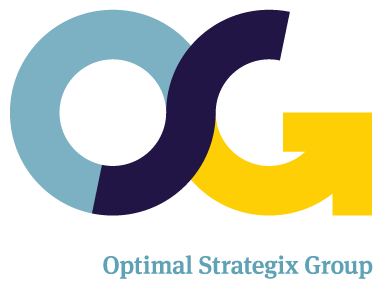 JOB DESCRIPTIONPosition Information							Title: UI/UX Designer & DeveloperDepartment: AnalyticsLocation: Bengaluru, IndiaEmployment Type: Full-Time PositionScope / Objective:  The position of UI/UX Designer & Developer reports into the AVP of Technology Solutions and provides a unique opportunity to contribute to the overall growth of the company.  This position requires outstanding client service, dedication to company goals, and passion for quality.  Scope / Objective:  The position of UI/UX Designer & Developer reports into the AVP of Technology Solutions and provides a unique opportunity to contribute to the overall growth of the company.  This position requires outstanding client service, dedication to company goals, and passion for quality.  Key ResponsibilitiesBe a part of a development team to deliver new applicationsFocus on designing and developing a unified experience across OS platformsCollaborate with Product Managers and business teams to create friendly, elegant, intuitive experience for both consumers and enterprise usersDeliver high-quality, scalable, and maintainable software; contribute technically to projectsDevelop and manage extensible, stable code bases for a variety of applicationsProvide design and front end development subject matter and thought leadershipCollaborate with business users, internal and external technology teams in order to deliver a scalable application that exceeds requirements ensuring compliance with enterprise standardsEvaluate various frameworks, technology and platforms to build custom applicationsIdentify new opportunities, tools, and services to enhance the custom software platformSupport and troubleshoot issues (process & system), identify root cause, and proactively implement sustainable corrective actionsKey ResponsibilitiesBe a part of a development team to deliver new applicationsFocus on designing and developing a unified experience across OS platformsCollaborate with Product Managers and business teams to create friendly, elegant, intuitive experience for both consumers and enterprise usersDeliver high-quality, scalable, and maintainable software; contribute technically to projectsDevelop and manage extensible, stable code bases for a variety of applicationsProvide design and front end development subject matter and thought leadershipCollaborate with business users, internal and external technology teams in order to deliver a scalable application that exceeds requirements ensuring compliance with enterprise standardsEvaluate various frameworks, technology and platforms to build custom applicationsIdentify new opportunities, tools, and services to enhance the custom software platformSupport and troubleshoot issues (process & system), identify root cause, and proactively implement sustainable corrective actionsEducation / Experience / Skills RequirementExcellent written and verbal communication skillsBachelor's degree in Design (e.g. interaction, graphic, visual communications, product, industrial), Computer Science, Human Computer Interaction,  (or equivalent relevant work experience)3+ years of experience with web technologies and frameworks (HTML5, CSS, Sass, Ajax, JavaScript, jQuery, EXT-JS)2+ years of experience with iOS, Android, Xcode SDK, Objective C, Java; developed mobile working applicationsExperience with mobile optimized responsive designStrong knowledge of design principles, issues, and techniquesWrite functional code to abstract the front-endStrong understanding of RESTful API designAbility to prototype in vector tool of choice (Illustrator, Sketch, etc.)Proven ability to complete rapid prototyping, and deliver/support production-quality code.Experience with data integration, relational databases, and business applicationsWorking in an Agile environment; knowledge of SCRUM framework a plusStrong team-building, vendor and customer relations skillsEducation / Experience / Skills RequirementExcellent written and verbal communication skillsBachelor's degree in Design (e.g. interaction, graphic, visual communications, product, industrial), Computer Science, Human Computer Interaction,  (or equivalent relevant work experience)3+ years of experience with web technologies and frameworks (HTML5, CSS, Sass, Ajax, JavaScript, jQuery, EXT-JS)2+ years of experience with iOS, Android, Xcode SDK, Objective C, Java; developed mobile working applicationsExperience with mobile optimized responsive designStrong knowledge of design principles, issues, and techniquesWrite functional code to abstract the front-endStrong understanding of RESTful API designAbility to prototype in vector tool of choice (Illustrator, Sketch, etc.)Proven ability to complete rapid prototyping, and deliver/support production-quality code.Experience with data integration, relational databases, and business applicationsWorking in an Agile environment; knowledge of SCRUM framework a plusStrong team-building, vendor and customer relations skills